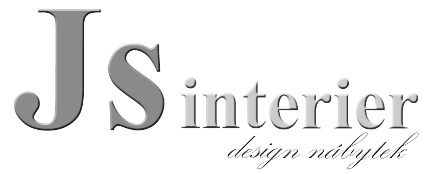 Jan ŠimíkNeukončená 666/30Neukončená 666/30Ostrava - PetřkoviceOstrava - Petřkovice725 29 IČ: 72976616IČ: 72976616tel.xxxxxxxxxtel.xxxxxxxxxDIČ CZ xxxxxxxxxxDIČ CZ xxxxxxxxxxwww.jsinterier.czwww.jsinterier.czCenová nabídkaCenová nabídkadtdfl bílá PEdtdfl bílá PEpanty s tlumenímpanty s tlumenímúchytky TULIP úchytka Asama 160 nikl broušenýúchytky TULIP úchytka Asama 160 nikl broušenýúchytky TULIP úchytka Asama 160 nikl broušenýúchytky TULIP úchytka Asama 160 nikl broušenýúchytky TULIP úchytka Asama 160 nikl broušenýcena za kskscelkem bez DPHcelkem bez DPHdveře pro skříně586x696   8973228704dveře pro skříně586x175017423255744skříň1775x600x11808112216224nástavec nad skříň700x600x1180384727694plastový kryt pro noční stolky600106000Cena celkem bez DPH114366Cena celkem vč.DPH 21%138382,9